Dzień dobry, temat dzisiejszych zajęć: Apostołowie mówią o zmartwychwstaniu Pana Jezusa. Pan Jezus po zmartwychwstaniu spotykał się z ze kobietami i ze swoimi uczniami. Rozmawiał z nimi, dawał im rady, a nawet zjadł z nimi kolację.  Wszyscy  cieszyli się ze spotkania z Jezusem zmartwychwstałym. Apostołowie opowiadali ludziom: "Pan Jezus żyje, wstał z grobu!" Fragment               z Pisma świętego z Dziejów Apostolskich: "Tego właśnie Jezusa wskrzesił Bóg,                  a my wszyscy jesteśmy tego świadkami"              ( Dz 2, 32). Ty też możesz opowiadać                  o zmartwychwstaniu Jezusa. Proponuję zabawę, odegraj rolę dziennikarza przekazującego tę radosną nowinę. Przygotuj rekwizyty: mikrofon i kamerę. Zaśpiewaj piosenkę: link https://www.youtube.com/watch?v=N5gQtm4d3YE&feature=youtu.b - piosenka - Niezwykła noc Pokoloruj obrazek Pozdrawiam serdecznie Dorota Klimek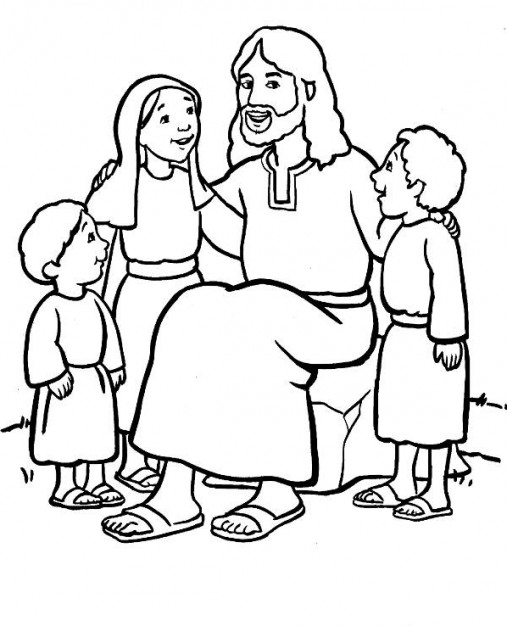 